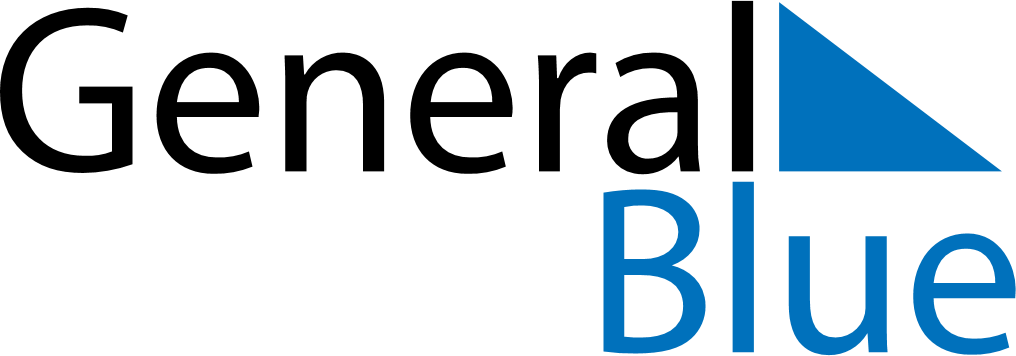 April 2019April 2019April 2019April 2019Svalbard and Jan MayenSvalbard and Jan MayenSvalbard and Jan MayenMondayTuesdayWednesdayThursdayFridaySaturdaySaturdaySunday1234566789101112131314Palm Sunday1516171819202021Maundy ThursdayGood FridayEaster Sunday2223242526272728Easter Monday2930